Об утверждении отчета об исполнении бюджета и резервногофонда Хозанкинского сельского поселения Красночетайского района Чувашской Республикиза 1 квартал 2021 годаРуководствуясь статьей 264.2 Бюджетного кодекса Российской Федерации  и статьей  68 Положения о регулировании бюджетных правоотношений в  Хозанкинском сельском поселении, администрация Хозанкинского сельского поселения  п о с т а н о в л я е т:1. Утвердить отчет об исполнении бюджета и резервного фонда Хозанкинского сельского поселения за 1 квартал 2021 года (далее отчет).2. Направить отчет Собранию депутатов Хозанкинского сельского поселения и контрольно-счетному органу Красночетайского района Чувашской Республики.    Глава Хозанкинского сельского поселения 					                              Л.Г. КузнецоваЧĂВАШ РЕСПУБЛИКИ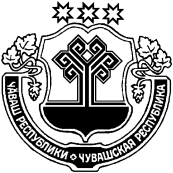 ХĔРЛĔ ЧУТАЙ  РАЙОНĚЧУВАШСКАЯ РЕСПУБЛИКА КРАСНОЧЕТАЙСКИЙ  РАЙОНХУСАНУШКĂНЬ ЯЛ ПОСЕЛЕНИЙĚНАДМИНИСТРАЦИЙĚЙЫШĂНУ21.05.2021  47 № Сĕнтĕкçырми ялĕАДМИНИСТРАЦИЯХОЗАНКИНСКОГО  СЕЛЬСКОГОПОСЕЛЕНИЯПОСТАНОВЛЕНИЕ21.05.2021 № 47деревня СанкиноРасходыРасходыРасходыРасходыРасходыКоды бюджетной классификации Наименование расходовПлан на год Факт исполнение % к плану. 0100Общегосударственные вопросы 1,342,400.00202,694.6515.100104Функционирование местных администраций 1,340,400.00202,694.6515.120111Резервные фонды 2,000.000200Национальная оборона 103,675.0019,155.1918.480203Мобилизационная и вневойсковая подготовка 103,675.0019,155.1918.480300Национальная безопасность и правоохранительная деятельность 200,000.008,327.594.160310Обеспечение пожарной безопасности200,000.008,327.594.160400Национальная экономика 5,309,073.2975,690.001.430409Дорожное хозяйство5,176,418.0419,890.000.380412Другие вопросы в области национальной экономики132,655.2555,800.0042.060500Жилищно-коммунальное хозяйство1,408,026.4052,683.403.740503Благоустройство1,408,026.4052,683.403.740800Культура и кинематография 1,077,754.90253,482.1523.520801Культура 1,077,754.90253,482.1523.521100Физическая культура и спорт117,700.001101Физическая культура117,700.00ВСЕГО9,558,629.59612,032.986.403.Источники финансированияНаименование показателяКод источника финансирования по КИВФ,КИВнФУтвержденоИсполнено1234Источники финансирования дефицита бюджетов - всегох486,850.15-147,614.99  Изменение остатков средств на счетах по учету средств бюджетов 000 0105000000 0000 000486,850.15-147,614.99  Увеличение остатков средств бюджетов 000 0105000000 0000 500-9,071,779.44-759,997.01  Увеличение прочих остатков средств бюджетов 000 0105020000 0000 500-9,071,779.44-759,997.01  Увеличение прочих остатков денежных средств бюджетов 000 0105020100 0000 510-9,071,779.44-759,997.01  Увеличение прочих остатков денежных средств  бюджетов муниципальных районов 000 0105020100 0000 510-9,071,779.44-759,997.01  Уменьшение остатков средств бюджетов 000 0105000000 0000 6009,558,629.59612,382.02  Уменьшение прочих остатков средств бюджетов 000 0105020000 0000 6009,558,629.59612,382.02 Уменьшение прочих остатков денежных средств бюджетов 000 0105020100 0000 6109,558,629.59612,382.02 Уменьшение прочих остатков денежных средств бюджетов муниципальных районов 000 0105020105 0000 6109,558,629.59612,382.02ИнформацияИнформацияИнформацияИнформацияИнформацияоб осуществлении бюджетных инвестицийоб осуществлении бюджетных инвестицийоб осуществлении бюджетных инвестицийоб осуществлении бюджетных инвестицийоб осуществлении бюджетных инвестицийв объекты капитального строительства в соответствиив объекты капитального строительства в соответствиив объекты капитального строительства в соответствиив объекты капитального строительства в соответствиив объекты капитального строительства в соответствиис районной адресной инвестиционной программойс районной адресной инвестиционной программойс районной адресной инвестиционной программойс районной адресной инвестиционной программойс районной адресной инвестиционной программойХозанкинского сельского поселения за 1 квартал 2021 годаХозанкинского сельского поселения за 1 квартал 2021 годаХозанкинского сельского поселения за 1 квартал 2021 годаХозанкинского сельского поселения за 1 квартал 2021 годаХозанкинского сельского поселения за 1 квартал 2021 годаНаименование отраслей, заказчиков и объектовКод целевой статьиПредусмотреноИсполнено% исполВСЕГО0.000.000.0ИнформацияИнформацияИнформацияИнформацияо направлениях использования бюджетныхо направлениях использования бюджетныхо направлениях использования бюджетныхо направлениях использования бюджетныхассигнований муниципального дорожного фондаассигнований муниципального дорожного фондаассигнований муниципального дорожного фондаассигнований муниципального дорожного фондаХозанкинского сельского поселения за 1 квартал 2021 годаХозанкинского сельского поселения за 1 квартал 2021 годаХозанкинского сельского поселения за 1 квартал 2021 годаХозанкинского сельского поселения за 1 квартал 2021 года№ПредусмотреноИсполнено% исполнения5,176,418.0419,890.000.38ОТЧЕТОТЧЕТОТЧЕТоб использовании резервного фонда об использовании резервного фонда об использовании резервного фонда Хозанкинского сельского поселения за 1 квартал 2021 годаХозанкинского сельского поселения за 1 квартал 2021 годаХозанкинского сельского поселения за 1 квартал 2021 года№Наименование мероприятийСумма,№Наименование мероприятийруб------